Филиал Муниципального автономного общеобразовательного учреждения «Прииртышская средняя общеобразовательная школа»-«Полуяновская средняя общеобразовательная школа»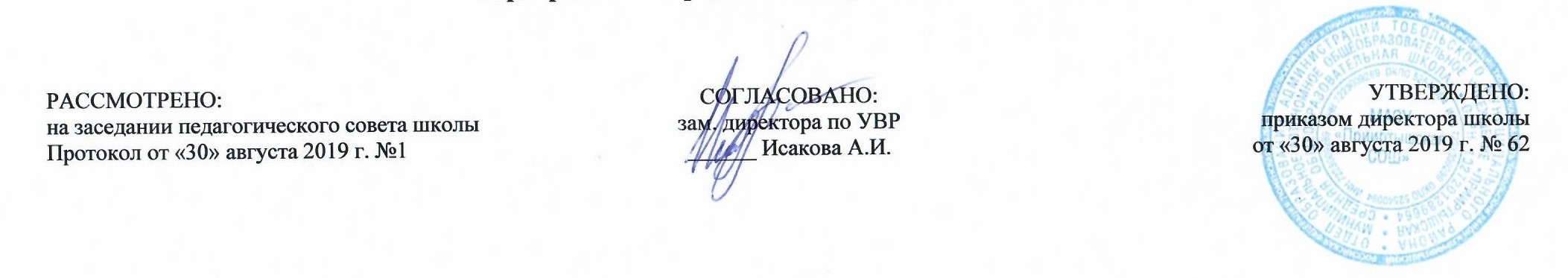 РАБОЧАЯ ПРОГРАММАпо предмету «Родной (татарский) язык»для 11 классана 2019-2020 учебный годПланирование составлено в соответствиис  ФКГОС ООО                                                                                                                                                                       Составитель  программы: Таштимирова Луиза   Валиулловна учитель татарского языка и литературывысшей квалификационной категории д.Полуянова2019 годПояснительная запискаРабочая программа составлена на основании «Сборника программ и методических пособий для школ с этнокультурным компонентом образования» Авт.-составители: К.С.Садыков, Ф.С.Сайфулина, М.С. Хасанова. – Тобольск.2009.  с программой к завершенной предметной линии учебников по татарскому языку авт. Ф.С.Сафиуллина, С.М.Ибрагимов, изд. «Магариф»2004г. основной образовательной программой среднего общего образования МАОУ «Прииртышская СОШ».    На изучение предмета «Родной (татарский) язык» в 11 классе в учебном плане филиала МАОУ «Прииртышская СОШ»-«Полуяновская СОШ» отводится 1 час в неделю, 34 часа в год.Требования к знаниям, умениям и навыкам обучающихся к концу 11 классаВ результате изучения родного (татарского) языка выпускник  должен:знать/понимать:- основные единицы языка и их признаки;- смысл понятий: речь устная и письменная; диалог и монолог; ситуация речевого общения; текст;- основные нормы татарского литературного языка (орфоэпические, лексические, грамматические, орфографические, пунктуационные), нормы речевого этикета;- основные особенности фонетической, лексической системы и грамматического строя татарского языка;уметь:- выявлять и исправлять ошибки в произношении и употреблении слов, словосочетаний, предложений, вызванные влиянием родного языка;- соблюдать основные орфоэпические, лексические, стилистические, правописные нормы татарского литературного языка; нормы татарского речевого этикета;Уметь:- понимать информацию, предъявляемую на слух в нормальном темпе (речь диктора радио, телевидения, официального лица и др.);- пользоваться словарями разных типов, справочной литературой;говорение и письмо:- пересказывать (подробно, выборочно, сжато) прочитанный или прослушанный текст;- создавать в соответствии с темой, целью, сферой и ситуацией общения устные и письменные тексты в форме монолога-описания, повествования, рассуждения, различные по стилю и жанру;- вести диалог на бытовые, учебные, социокультурные темы; - осуществлять основные виды информационной переработки текста (план, конспект);- переводить на русский язык фрагменты из произведений родной литературы;использовать приобретенные знания и умения в практической деятельности и повседневной жизни для:- осознания роли родного языка в жизни человека и общества;- получения знаний по другим учебным предметам;- развития навыков речевого самоконтроля, оценки своей речи с точки зрения правильности.Критерии и нормы оценивания ЗУН обучающихсяОсновными качествами хорошей речи, которые лежат в основе речевых навыковучащихся, принято считать богатство, точность, выразительность речи, ее правильность,уместность употребления языковых средств, поэтому изложения и сочиненияоцениваются с точки зрения следующих критериев:богатство (разнообразие) словаря и грамматического строя речи;стилевое единство и выразительность речи;правильность и уместность употребления языковых средств.Показателями богатства речи являются большой объем активного словаря, развитой грамматический строй, разнообразие грамматических форм и конструкций, использованных в ходе оформления высказывания.Показатель точности речи - умение пользоваться синонимическими средствами языка и речи, выбрать из ряда возможных то языковое средство, которое наиболее уместно в данной речевой ситуации. Точность речи, таким образом, прежде всего, зависит от умения учащихся пользоваться синонимами, от умения правильно использовать возможности лексической сочетаемости слов, от понимания различных смысловых оттенков лексических единиц, от правильности и точности использования некоторых грамматических категорий (например, личных и указательных местоимений).Выразительность речи предполагает такой отбор языковых средств, которые соответствуют целям, условиям и содержанию речевого общения. Это значит, что пишущий понимает особенности речевой ситуации, специфику условий речи, придает высказыванию соответствующую стилевую окраску и осознанно отбирает образные, изобразительные средства. Так, в художественном описании, например, уместны оценочные слова, тропы, лексические и морфологические категории, употребляющиеся в переносном значении. Здесь неуместны термины, конструкции и обороты, свойственные научному стилю речи.Снижает выразительность школьных сочинений использование штампов, канцеляризмов, слов со сниженной стилистической окраской, неумение пользоваться стилистическими синонимами.Правильность и уместность языкового оформления проявляется в отсутствии ошибок, нарушающих литературные нормы - лексические и грамматические (а в устной речи произносительные) - и правила выбора языковых средств в соответствии с разными задачами высказывания.Сочинение оценивается двумя оценками: первая – за содержание работы и речь, вторая –за грамотность (в журнале ее рекомендуется ставить на странице «Русский язык» иучитывать при выставлении итоговой оценки по русскому языку)При выставлении оценки за содержание и речевое оформление согласно установленнымнормам необходимо учитывать все требования, предъявляемые к раскрытию темы, атакже к соблюдению речевых норм (богатство, выразительность, точность).При выставлении второй оценки учитывается количество орфографических,пунктуационных и грамматических ошибок. Грамматические ошибки, таким образом, неучитываются при оценке языкового оформления сочинений и изложенийСодержание предмета «Родной (татарский) язык» Язык- важнейшее средство общения. Фонетика, графика, орфография, орфоэпияВходная контрольная работаРабота над ошибкамиРазвитие речи. Сочинение. Понятие о языковых семействах. Диалекты татарского языка. Развитие речи. ЗаявлениеЗначение термина Этноним. Татары.  Местожительство татар.Контрольная работа за 1 четверть (диктант с грамматическим заданием)Работа над ошибкамиТопонимия татарУченые татарского языкаРазвитие речи. Сочинение – реклама по произведению Фаниса Яруллина «Яралы язмышлар»Простое предложение. Главные члены предложенияВторостепенные члены предложения. Развитие речи.Контрольная работа за 1 полугодие (диктант с грамматическим заданием)Работа над ошибкамиОбращение и вводные слова. МонологВиды простых предложений. Составление рассказа по картине. Простое и сложное предложение. Составление диалога на тему:  «Где живут татары?»Развитие речи. Изложение.Односоставные и двусоставные предложенияПорядок слов в предложении и логическое ударение Сложносочиненные предложения. Сложноподчиненные предложенияКонтрольная работа за 3 четверть (диктант с грамматическим заданием)Работа над ошибкамиСоюзное и бессоюзное сложносочиненное предложение. Развитие речи. СправкаСложные конструкции предложений.Творческая работа. Перевод текста. Прямая и косвенная речь.Урок – зачет по теме «Сложные предложения»Повторительно обобщающий урок по всему пройденному. Диалог на тему: «Диалекты татарского языка».Контрольная работа с грамматическим заданиемРабота над ошибками. Итоги года. Рекомендации на летоТематическое планирование№п/пРазделы темыКоличество часовКоличество часов№п/пРазделы темыРабочая программа1Язык- важнейшее средство общения. Фонетика, графика, орфография, орфоэпия12Входная контрольная работа13Работа над ошибками14Развитие речи. Сочинение. 15Понятие о языковых семействах. 16Диалекты татарского языка. Развитие речи. Заявление17Значение термина Этноним. Татары.  Местожительство татар.18Контрольная работа за 1 четверть (диктант с грамматическим заданием)19Работа над ошибками110Топонимия татар111Ученые татарского языка112Развитие речи. Сочинение – реклама по произведению Фаниса Яруллина «Яралы язмышлар»113Простое предложение. Главные члены предложения114Второстепенные члены предложения. Развитие речи.115Контрольная работа за 1 полугодие (диктант с грамматическим заданием)116Работа над ошибками117Обращение и вводные слова. Монолог118Виды простых предложений. Составление рассказа по картине. 119Простое и сложное предложение. Составление диалога на тему:  «Где живут татары?»120Развитие речи. Изложение.121Односоставные и двусоставные предложения122Порядок слов в предложении и логическое ударение 123Сложносочиненные предложения. 124Сложноподчиненные предложения125Контрольная работа за 3 четверть (диктант с грамматическим заданием)126Работа над ошибками127Союзное и бессоюзное сложносочиненное предложение. Развитие речи. Справка128Сложные конструкции предложений.129Творческая работа. Перевод текста. 130Прямая и косвенная речь.131Урок – зачет по теме «Сложные предложения»132Повторительно обобщающий урок по всему пройденному. Диалог на тему: «Диалекты татарского языка».133Контрольная работа с грамматическим заданием134Работа над ошибками. Итоги года. Рекомендации на лето11 четверть82четверть83 четверть104 четверть8год34